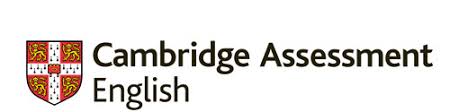 ООО «Центр международного тестирования – Интекс» RU 140Cambridge Day (Surgut)26 марта 14:00 ЕкатеринбургУважаемые коллеги!Мы полностью понимаем вашу обеспокоенность ситуацией, вызванной введением дополнительных мер в связи с распространением коронавирусной инфекции нового типа. Нашим главным приоритетом   является здоровье и безопасность окружающих.  Мы сделаем всё от нас зависящее, чтобы минимизировать негативное воздействие на участников образовательно-экзаменационного процесса и обеспечить максимальную гибкость в разрешении любых ситуаций.В связи с этим, информируем Вас о том, что мероприятие  «Дни Кембриджа в СурГУ»  НЕ ОТМЕНЯЕТСЯ, а будет проведено  26 марта 2020 года в 12.00 МСК (14.00 местного времени) в новом дистанционном формате при поддержке Представительства Департамента квалификационных экзаменов Кембриджского университета (Cambridge Assessment English), г. Москва.Мы рады пригласить вас принять участие в вебинаре «Дни Кембриджа в СурГУ», в рамках которого обсудим: - Education Today: The Teacher and Digital Learning Environments. Образование сегодня: учитель и цифровое образовательное пространство. - Benefits of A2 Key/B1 Preliminary Updates 2020. Преимущества обновленного формата А2 KEY / B1 Preliminary 2020.Ссылка для регистрации участников: https://events.webinar.ru/6160935/3453809 Участие бесплатное! 